								    		                Program Code: sac.arth.aat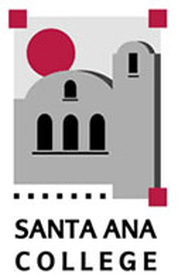 2016-2017 Associate in Arts in Art History for Transfer  The Associate in Arts in Art History for Transfer (AA-T) prepares students to move into a curriculum at a four-year institution leading to a baccalaureate degree in Art History. Completion of the AA-T degree also provides guaranteed admission with junior status to the CSU system, (admission is not guaranteed to a specific major or campus), along with priority admission consideration to the local CSU, Fullerton, in the Art History major. Upon completion of the AA-T in Art History, students will be able to recognize, distinguish and categorize major art achievements and their relationship to history and culture through formal analysis of art works, comparison and contrast of artistic styles, and general assessment of the cultural diversity of human artistic expressions and their meanings around the world in different eras by means of both oral and written assignments such as oral presentations, written essays, and general exams.Learning Outcome(s): Students will possess general knowledge of the monuments, movements and principal artists of major art periods of the past, including a broad understanding of the art of the twentieth century and acquaintance with the art history beyond Europe and the United States. Students will demonstrate at the sophomore level skills in theory, analysis and criticism.Students will demonstrate a working knowledge of the tools and techniques of scholarship and be experienced in analytical and critical writing as well as presenting their research orally.Required Core (9 units) 											   Units
Art 101, Survey of Western Art History I: Prehistory through the Middle Ages			    	           3
Art 102, Survey of Western Art History II: Renaissance through the Twentieth Century		    	           3
Art 130, Introduction to Drawing 										           3 List A: Select One Course (3 units) 										           3	Art 103, African Art History (3)
Art 104, Mexican and Chicano Art History (3) Art 106, Asian Art History (3) List B: Select One Course (3 units)										           3	Art 110, Two-Dimensional Design (3)
Art 111, Three-Dimensional Design (3)
Art 131, Beginning Life Drawing (3) Art 151, Ceramics-Introductory Level (3)
Art 195, Introduction to Digital Media Arts (3)
Photography 180, Beginning Photography (3) List C: Select One Course  (3 units)										           3	Any course from List A or B not already used
Art 105, History of Modern Art (3)
Art 108, Contemporary Art History: Art Since Mid-Century (3) History 101, World Civilizations to the 16th Century (3) —OR — History 101H, Honors World Civilizations to the 16th Century (3) History 102, World Civilizations Since the 16th Century (3) —OR — History 102H, Honors World Civilizations Since the 16th Century (3) Interdisciplinary Studies 121, Humanities Through the Arts (3) Philosophy 112, World Religions (3)		   													           Total 18￼￼￼￼￼￼￼￼￼￼￼￼￼￼￼￼￼￼￼￼￼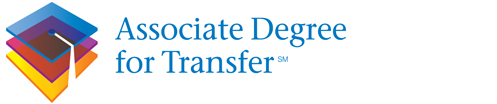 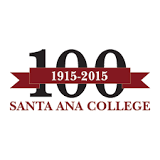 